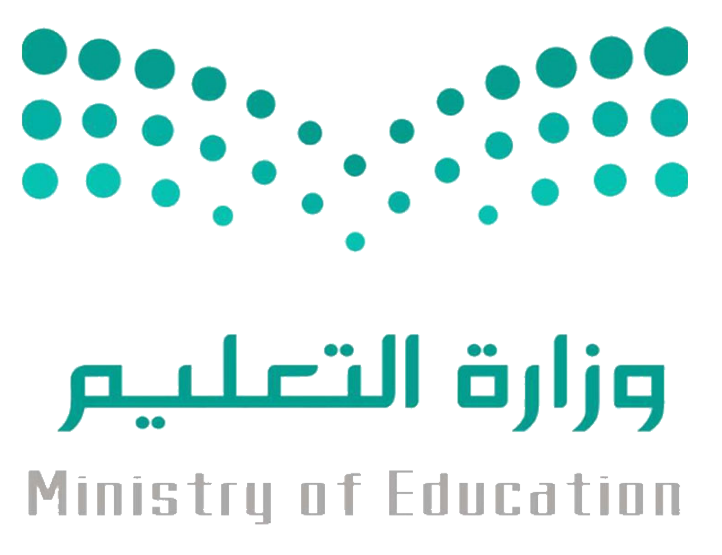 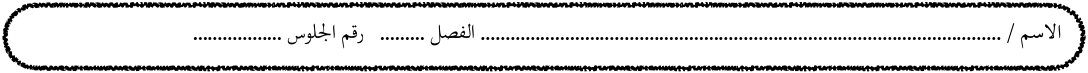 السؤال الأول : أ) في الفقرات من ١ - ١٦ ، اختر الإجابة الصحيحة لكل مما يلي بتظليل الحرف الدال عليها :السؤال الثاني : أجب عن الأسئلة التالية :السؤال الثاني : أجب عن الأسئلة التالية : انتهت الأسئلةمع أطيب الأمنيات لكم بالتوفيق والنجاح المعلمة المادة / السؤال الأول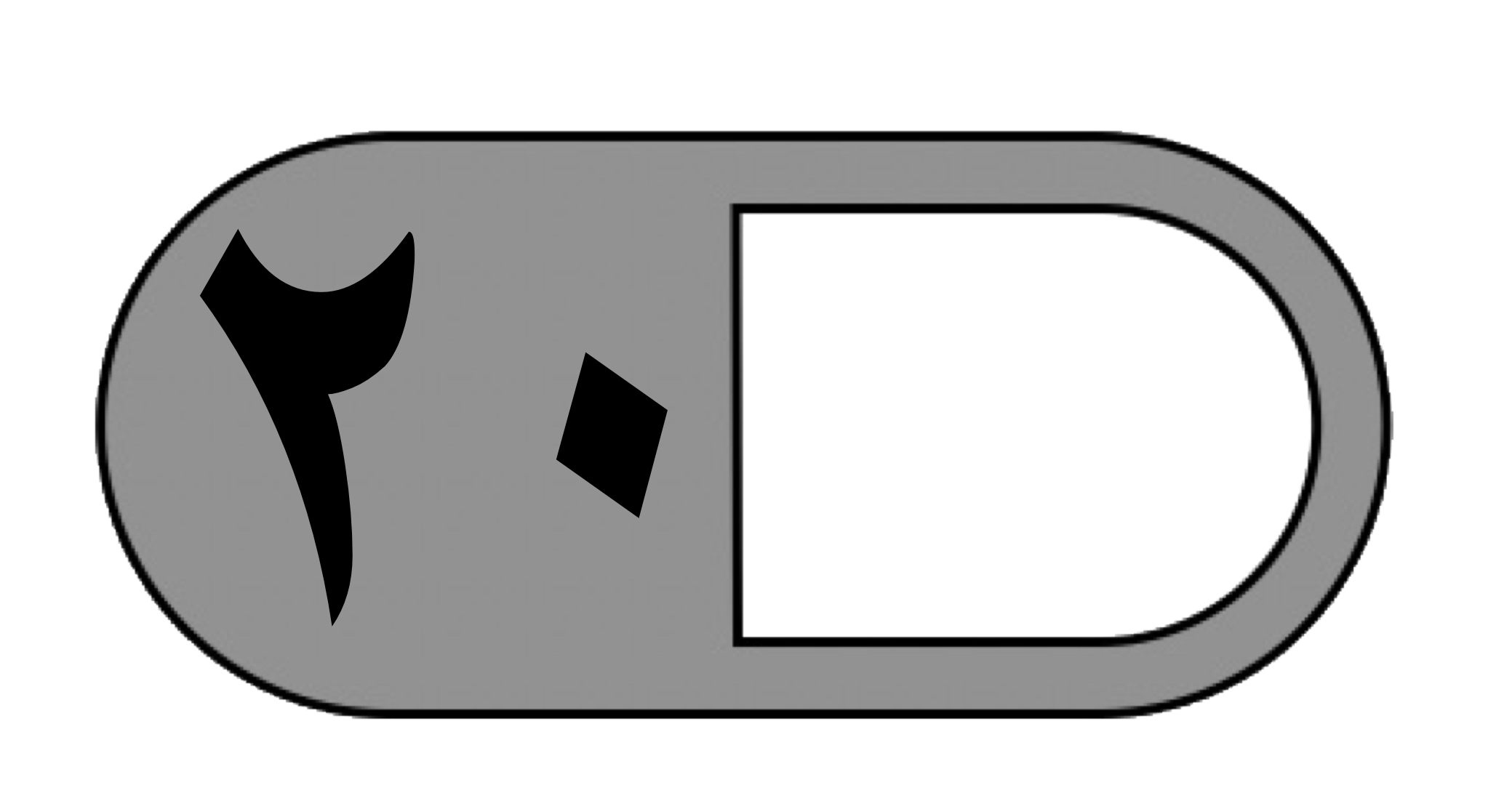 السؤال الثاني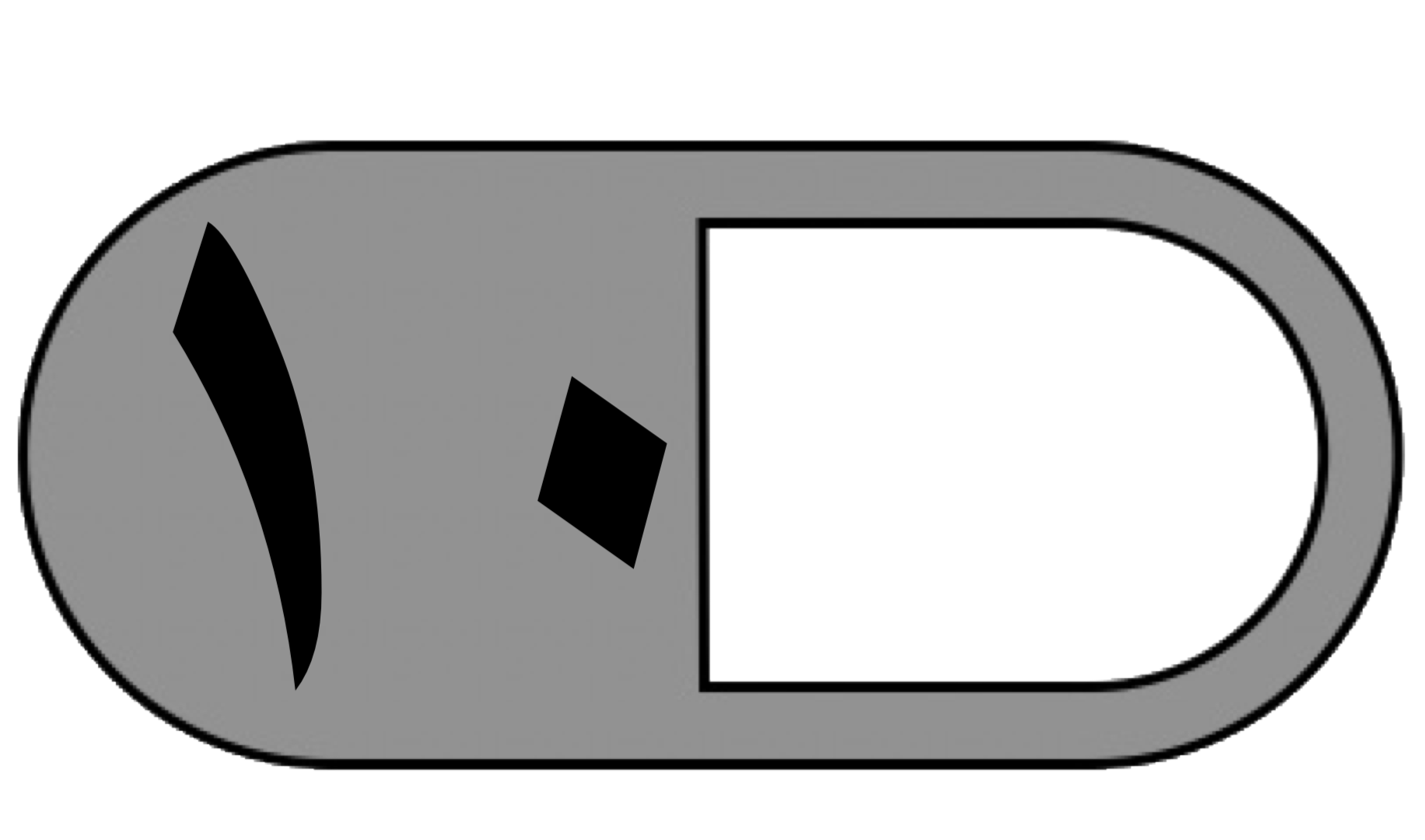 السؤال الثالثالمجموعاسم المصححةاسم المراجعةاسم المدققة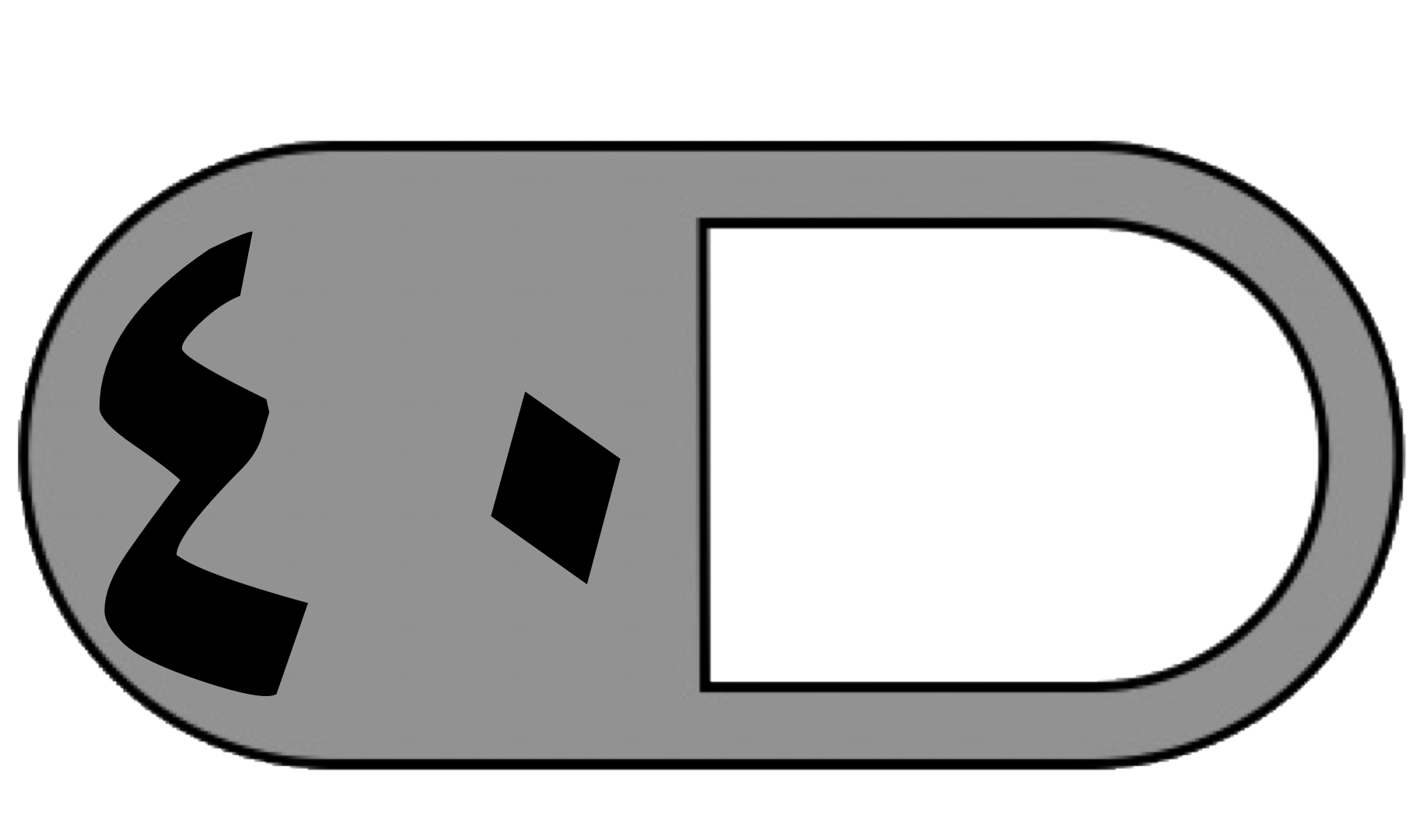 الدرجة النهائية كتابة١- القيمة المنزلية للرقم الذي تحته خط ١٥٦٨٠٥٢٣ هي :١- القيمة المنزلية للرقم الذي تحته خط ١٥٦٨٠٥٢٣ هي :١- القيمة المنزلية للرقم الذي تحته خط ١٥٦٨٠٥٢٣ هي :١- القيمة المنزلية للرقم الذي تحته خط ١٥٦٨٠٥٢٣ هي :١- القيمة المنزلية للرقم الذي تحته خط ١٥٦٨٠٥٢٣ هي :١- القيمة المنزلية للرقم الذي تحته خط ١٥٦٨٠٥٢٣ هي :١- القيمة المنزلية للرقم الذي تحته خط ١٥٦٨٠٥٢٣ هي :١- القيمة المنزلية للرقم الذي تحته خط ١٥٦٨٠٥٢٣ هي :أ٦٠٠٠٠٠٠ب٦٠٠٠ج٦٠٠٠٠د٦٠٠٠٠٠٢- القيمة المنزلية للرقم الذي تحته خط ٦,٥٤ هي: ٢- القيمة المنزلية للرقم الذي تحته خط ٦,٥٤ هي: ٢- القيمة المنزلية للرقم الذي تحته خط ٦,٥٤ هي: ٢- القيمة المنزلية للرقم الذي تحته خط ٦,٥٤ هي: ٢- القيمة المنزلية للرقم الذي تحته خط ٦,٥٤ هي: ٢- القيمة المنزلية للرقم الذي تحته خط ٦,٥٤ هي: ٢- القيمة المنزلية للرقم الذي تحته خط ٦,٥٤ هي: ٢- القيمة المنزلية للرقم الذي تحته خط ٦,٥٤ هي: أ٤ب٠,٤ج٠,٠٠٤د٠,٠٤٣- التقدير الأفضل لناتج : ۱۹,۷ +  ٢١,١ = :٣- التقدير الأفضل لناتج : ۱۹,۷ +  ٢١,١ = :٣- التقدير الأفضل لناتج : ۱۹,۷ +  ٢١,١ = :٣- التقدير الأفضل لناتج : ۱۹,۷ +  ٢١,١ = :٣- التقدير الأفضل لناتج : ۱۹,۷ +  ٢١,١ = :٣- التقدير الأفضل لناتج : ۱۹,۷ +  ٢١,١ = :٣- التقدير الأفضل لناتج : ۱۹,۷ +  ٢١,١ = :٣- التقدير الأفضل لناتج : ۱۹,۷ +  ٢١,١ = :أ٧٠ب٦٠ج٤٠د٥٠ ٤- خاصية الجمع المستعملة في ٥ + ( ٢٢ + ٣٠ ) = ( ٥ + ٢٢ ) + ٣٠ هي خاصية :  ٤- خاصية الجمع المستعملة في ٥ + ( ٢٢ + ٣٠ ) = ( ٥ + ٢٢ ) + ٣٠ هي خاصية :  ٤- خاصية الجمع المستعملة في ٥ + ( ٢٢ + ٣٠ ) = ( ٥ + ٢٢ ) + ٣٠ هي خاصية :  ٤- خاصية الجمع المستعملة في ٥ + ( ٢٢ + ٣٠ ) = ( ٥ + ٢٢ ) + ٣٠ هي خاصية :  ٤- خاصية الجمع المستعملة في ٥ + ( ٢٢ + ٣٠ ) = ( ٥ + ٢٢ ) + ٣٠ هي خاصية :  ٤- خاصية الجمع المستعملة في ٥ + ( ٢٢ + ٣٠ ) = ( ٥ + ٢٢ ) + ٣٠ هي خاصية :  ٤- خاصية الجمع المستعملة في ٥ + ( ٢٢ + ٣٠ ) = ( ٥ + ٢٢ ) + ٣٠ هي خاصية :  ٤- خاصية الجمع المستعملة في ٥ + ( ٢٢ + ٣٠ ) = ( ٥ + ٢٢ ) + ٣٠ هي خاصية : أالإبدالبالعنصر المحايدجالتوزيعدالتجميع٥- العدد المتبقي بعد إيجاد ناتج القسمة يسمى :٥- العدد المتبقي بعد إيجاد ناتج القسمة يسمى :٥- العدد المتبقي بعد إيجاد ناتج القسمة يسمى :٥- العدد المتبقي بعد إيجاد ناتج القسمة يسمى :٥- العدد المتبقي بعد إيجاد ناتج القسمة يسمى :٥- العدد المتبقي بعد إيجاد ناتج القسمة يسمى :٥- العدد المتبقي بعد إيجاد ناتج القسمة يسمى :٥- العدد المتبقي بعد إيجاد ناتج القسمة يسمى :أباقي القسمةبالمقسوم عليهجناتج القسمةدالمقسوم٦- ناتج عملية التوزيع ٤ × ( ١٠ + ٥ ) = :٦- ناتج عملية التوزيع ٤ × ( ١٠ + ٥ ) = :٦- ناتج عملية التوزيع ٤ × ( ١٠ + ٥ ) = :٦- ناتج عملية التوزيع ٤ × ( ١٠ + ٥ ) = :٦- ناتج عملية التوزيع ٤ × ( ١٠ + ٥ ) = :٦- ناتج عملية التوزيع ٤ × ( ١٠ + ٥ ) = :٦- ناتج عملية التوزيع ٤ × ( ١٠ + ٥ ) = :٦- ناتج عملية التوزيع ٤ × ( ١٠ + ٥ ) = :أ٢٠ب٣٠ج٥٠د٦٠٧- تقدير ناتج طرح الكسرين العشريين ۷۰۱ - ۳۰٫۳ بالتقريب لأقرب عدد صحيح ( عدد كلي ) :٧- تقدير ناتج طرح الكسرين العشريين ۷۰۱ - ۳۰٫۳ بالتقريب لأقرب عدد صحيح ( عدد كلي ) :٧- تقدير ناتج طرح الكسرين العشريين ۷۰۱ - ۳۰٫۳ بالتقريب لأقرب عدد صحيح ( عدد كلي ) :٧- تقدير ناتج طرح الكسرين العشريين ۷۰۱ - ۳۰٫۳ بالتقريب لأقرب عدد صحيح ( عدد كلي ) :٧- تقدير ناتج طرح الكسرين العشريين ۷۰۱ - ۳۰٫۳ بالتقريب لأقرب عدد صحيح ( عدد كلي ) :٧- تقدير ناتج طرح الكسرين العشريين ۷۰۱ - ۳۰٫۳ بالتقريب لأقرب عدد صحيح ( عدد كلي ) :٧- تقدير ناتج طرح الكسرين العشريين ۷۰۱ - ۳۰٫۳ بالتقريب لأقرب عدد صحيح ( عدد كلي ) :٧- تقدير ناتج طرح الكسرين العشريين ۷۰۱ - ۳۰٫۳ بالتقريب لأقرب عدد صحيح ( عدد كلي ) :أ٥٠ب٤٠ج٩٠د٣٠٨ -ناتج قسمة : ٢٥٠    ٥ ذهنيا هو :٨ -ناتج قسمة : ٢٥٠    ٥ ذهنيا هو :٨ -ناتج قسمة : ٢٥٠    ٥ ذهنيا هو :٨ -ناتج قسمة : ٢٥٠    ٥ ذهنيا هو :٨ -ناتج قسمة : ٢٥٠    ٥ ذهنيا هو :٨ -ناتج قسمة : ٢٥٠    ٥ ذهنيا هو :٨ -ناتج قسمة : ٢٥٠    ٥ ذهنيا هو :٨ -ناتج قسمة : ٢٥٠    ٥ ذهنيا هو :أ٤٠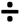 ب٣٠ج٥٠د٧٠٩ -الرقم 9 في العدد  ٢,٩ في منزلة :٩ -الرقم 9 في العدد  ٢,٩ في منزلة :٩ -الرقم 9 في العدد  ٢,٩ في منزلة :٩ -الرقم 9 في العدد  ٢,٩ في منزلة :٩ -الرقم 9 في العدد  ٢,٩ في منزلة :٩ -الرقم 9 في العدد  ٢,٩ في منزلة :٩ -الرقم 9 في العدد  ٢,٩ في منزلة :٩ -الرقم 9 في العدد  ٢,٩ في منزلة :أجزء من عشرةبجزء من مئةججزء من ألفدآحاد ١٠-  ناتج قسمة ١٤٠٠   ٧ ذهنياً يساوي : ١٠-  ناتج قسمة ١٤٠٠   ٧ ذهنياً يساوي : ١٠-  ناتج قسمة ١٤٠٠   ٧ ذهنياً يساوي : ١٠-  ناتج قسمة ١٤٠٠   ٧ ذهنياً يساوي : ١٠-  ناتج قسمة ١٤٠٠   ٧ ذهنياً يساوي : ١٠-  ناتج قسمة ١٤٠٠   ٧ ذهنياً يساوي : ١٠-  ناتج قسمة ١٤٠٠   ٧ ذهنياً يساوي : ١٠-  ناتج قسمة ١٤٠٠   ٧ ذهنياً يساوي :أ٥٠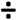 ب٢٠٠ج١٠د٥١١-  الصيغة التحليلية للعدد : ٢ , ٥٩ :١١-  الصيغة التحليلية للعدد : ٢ , ٥٩ :١١-  الصيغة التحليلية للعدد : ٢ , ٥٩ :١١-  الصيغة التحليلية للعدد : ٢ , ٥٩ :١١-  الصيغة التحليلية للعدد : ٢ , ٥٩ :١١-  الصيغة التحليلية للعدد : ٢ , ٥٩ :١١-  الصيغة التحليلية للعدد : ٢ , ٥٩ :١١-  الصيغة التحليلية للعدد : ٢ , ٥٩ :أ٢,+٩+٥٠ب٢٠+٥,+٩ج٥٠+٢٠+,٩د٥+٢,+٩١٢- تكتب       بصورة كسر عشري :١٢- تكتب       بصورة كسر عشري :١٢- تكتب       بصورة كسر عشري :١٢- تكتب       بصورة كسر عشري :١٢- تكتب       بصورة كسر عشري :١٢- تكتب       بصورة كسر عشري :١٢- تكتب       بصورة كسر عشري :١٢- تكتب       بصورة كسر عشري :أ٠,٥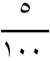 ب٠,٠٥ج٠,٥٠د٥,١٠٠١٣- تقدير ناتج طرح : ٦٨٠ – ١٢٢ إلى أقرب مئة :١٣- تقدير ناتج طرح : ٦٨٠ – ١٢٢ إلى أقرب مئة :١٣- تقدير ناتج طرح : ٦٨٠ – ١٢٢ إلى أقرب مئة :١٣- تقدير ناتج طرح : ٦٨٠ – ١٢٢ إلى أقرب مئة :١٣- تقدير ناتج طرح : ٦٨٠ – ١٢٢ إلى أقرب مئة :١٣- تقدير ناتج طرح : ٦٨٠ – ١٢٢ إلى أقرب مئة :١٣- تقدير ناتج طرح : ٦٨٠ – ١٢٢ إلى أقرب مئة :١٣- تقدير ناتج طرح : ٦٨٠ – ١٢٢ إلى أقرب مئة :أ٢٠٠ب٣٠٠ج٤٠٠د٦٠٠١٤- اجمع ذهنياً ٩ + ٢٧ + ١ =١٤- اجمع ذهنياً ٩ + ٢٧ + ١ =١٤- اجمع ذهنياً ٩ + ٢٧ + ١ =١٤- اجمع ذهنياً ٩ + ٢٧ + ١ =١٤- اجمع ذهنياً ٩ + ٢٧ + ١ =١٤- اجمع ذهنياً ٩ + ٢٧ + ١ =١٤- اجمع ذهنياً ٩ + ٢٧ + ١ =١٤- اجمع ذهنياً ٩ + ٢٧ + ١ =أ٣٠ب٢٧ج٣٧د٤٥١٥- العنصر المحايد في الجمع هو :                        ١٥- العنصر المحايد في الجمع هو :                        ١٥- العنصر المحايد في الجمع هو :                        ١٥- العنصر المحايد في الجمع هو :                        ١٥- العنصر المحايد في الجمع هو :                        ١٥- العنصر المحايد في الجمع هو :                        ١٥- العنصر المحايد في الجمع هو :                        ١٥- العنصر المحايد في الجمع هو :                        أالصفر ب١ج٢د٣١٦- عند البدء بطرح أو جمع الاعدراد أو الكسور العشرية نبدأ بمنزلة :١٦- عند البدء بطرح أو جمع الاعدراد أو الكسور العشرية نبدأ بمنزلة :١٦- عند البدء بطرح أو جمع الاعدراد أو الكسور العشرية نبدأ بمنزلة :١٦- عند البدء بطرح أو جمع الاعدراد أو الكسور العشرية نبدأ بمنزلة :١٦- عند البدء بطرح أو جمع الاعدراد أو الكسور العشرية نبدأ بمنزلة :١٦- عند البدء بطرح أو جمع الاعدراد أو الكسور العشرية نبدأ بمنزلة :١٦- عند البدء بطرح أو جمع الاعدراد أو الكسور العشرية نبدأ بمنزلة :١٦- عند البدء بطرح أو جمع الاعدراد أو الكسور العشرية نبدأ بمنزلة :أالآحادبالعشراتجالمئاتدالألفب ) مع تركي ۱۲ ورقة نقدية من فئات : الريال خمسة ريالات، عشرة ريالات ، ومجموع قيمتها ٥٦ ريالاً 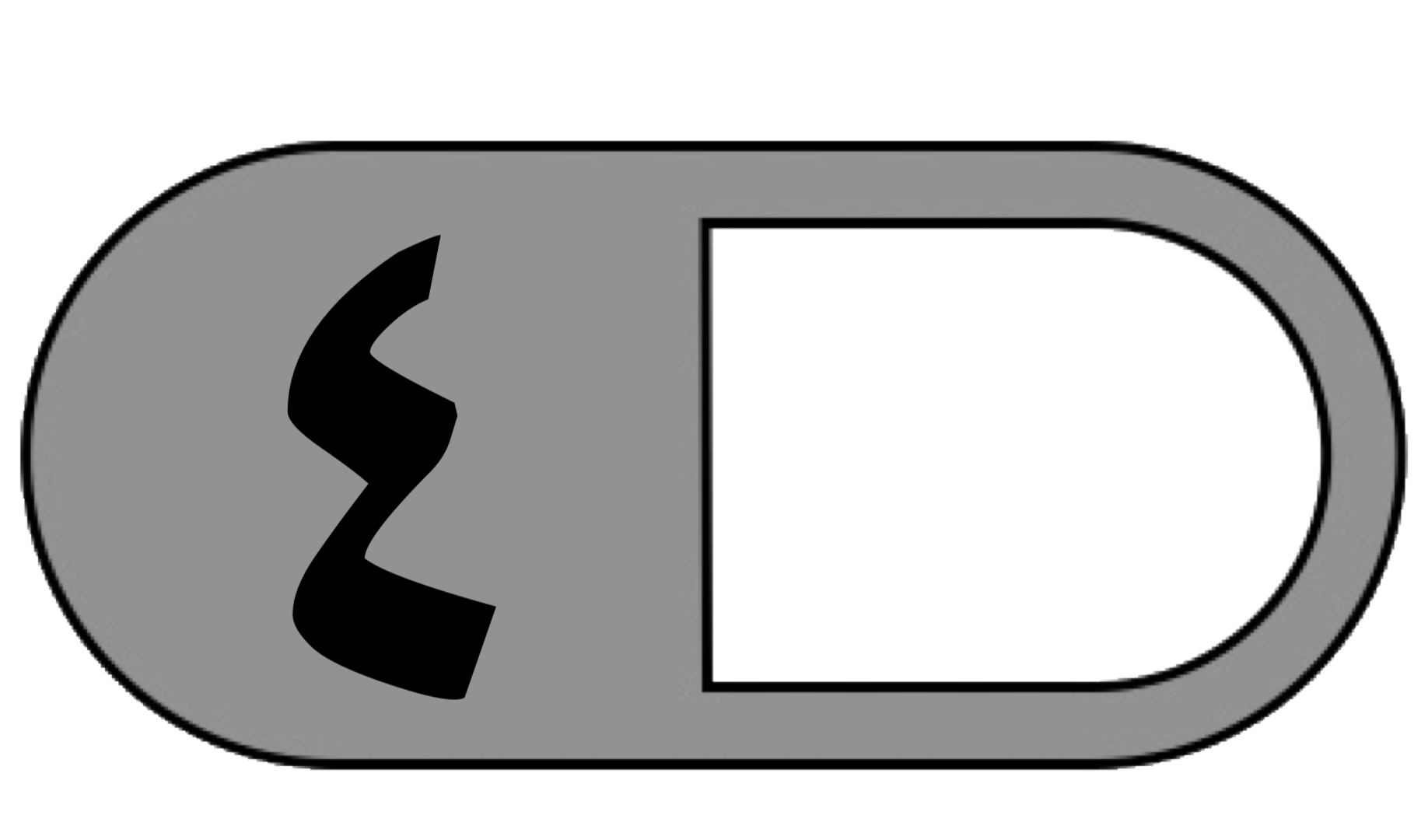 . فما عدد كل فئة منها؟ب ) مع تركي ۱۲ ورقة نقدية من فئات : الريال خمسة ريالات، عشرة ريالات ، ومجموع قيمتها ٥٦ ريالاً . فما عدد كل فئة منها؟ب ) مع تركي ۱۲ ورقة نقدية من فئات : الريال خمسة ريالات، عشرة ريالات ، ومجموع قيمتها ٥٦ ريالاً . فما عدد كل فئة منها؟ب ) مع تركي ۱۲ ورقة نقدية من فئات : الريال خمسة ريالات، عشرة ريالات ، ومجموع قيمتها ٥٦ ريالاً . فما عدد كل فئة منها؟ب ) مع تركي ۱۲ ورقة نقدية من فئات : الريال خمسة ريالات، عشرة ريالات ، ومجموع قيمتها ٥٦ ريالاً . فما عدد كل فئة منها؟ب ) مع تركي ۱۲ ورقة نقدية من فئات : الريال خمسة ريالات، عشرة ريالات ، ومجموع قيمتها ٥٦ ريالاً . فما عدد كل فئة منها؟ب ) مع تركي ۱۲ ورقة نقدية من فئات : الريال خمسة ريالات، عشرة ريالات ، ومجموع قيمتها ٥٦ ريالاً . فما عدد كل فئة منها؟ب ) مع تركي ۱۲ ورقة نقدية من فئات : الريال خمسة ريالات، عشرة ريالات ، ومجموع قيمتها ٥٦ ريالاً . فما عدد كل فئة منها؟أ)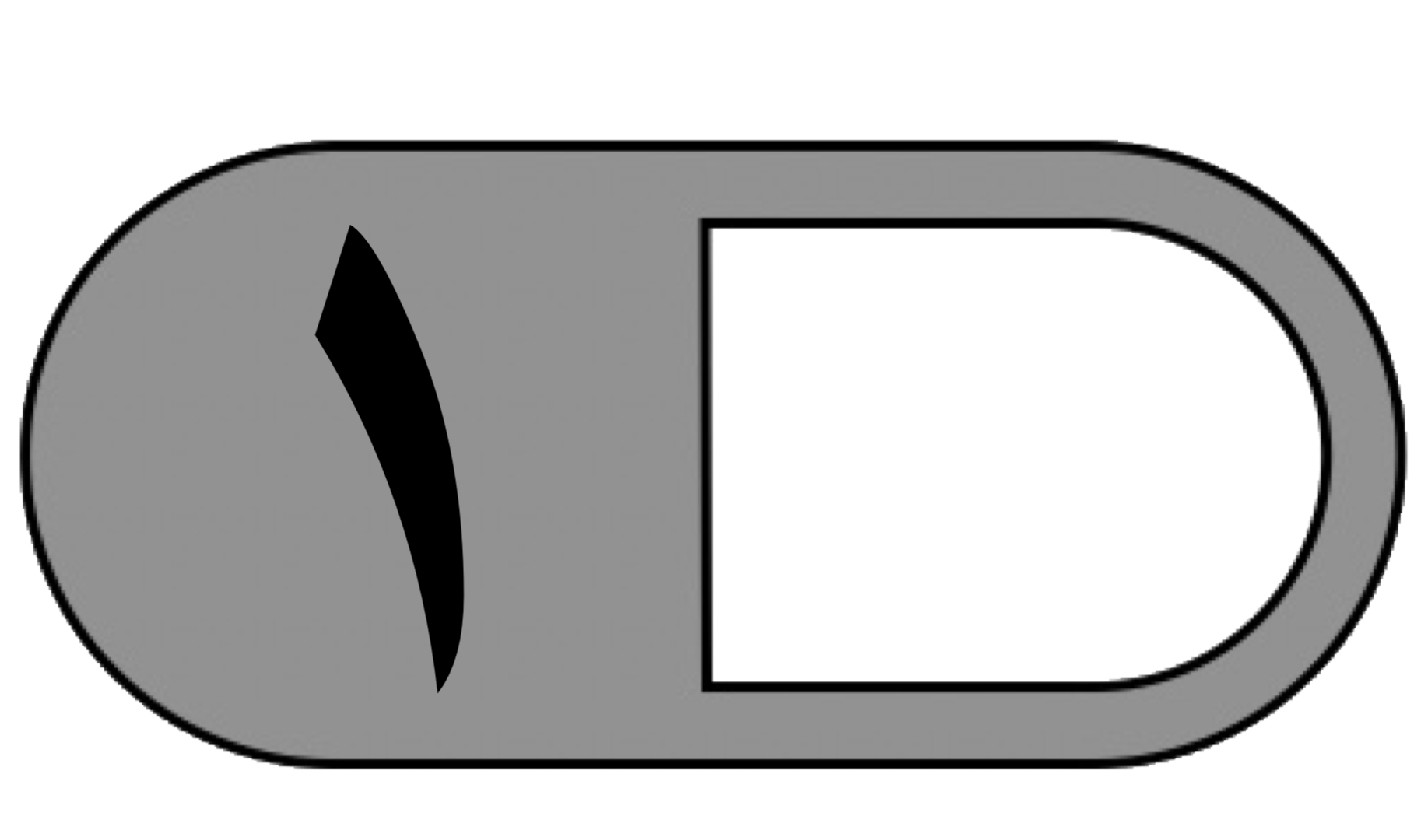     أوجدِ العاملَ المجهولَ  ٦× —— = ٤٨٠٠٠.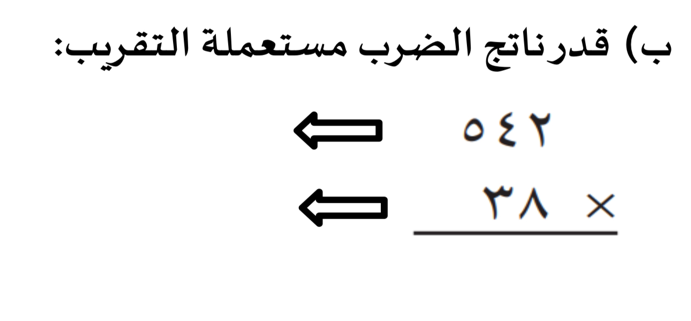 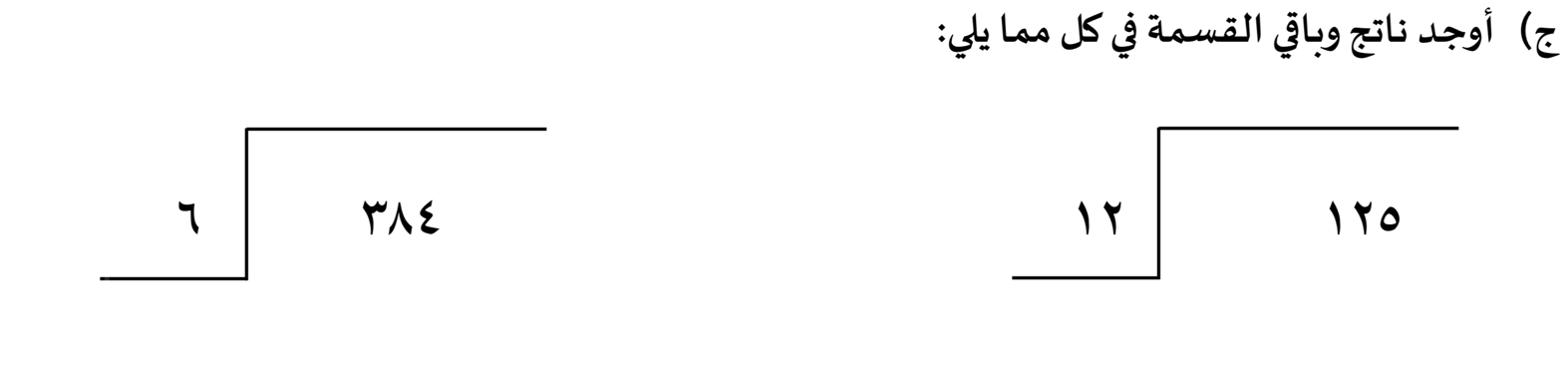 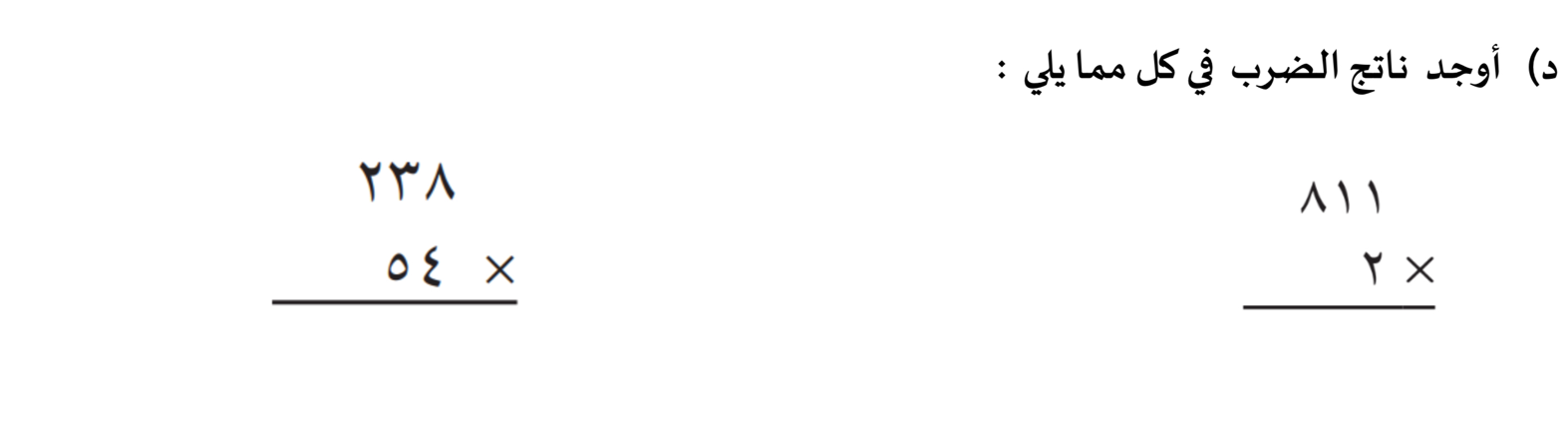 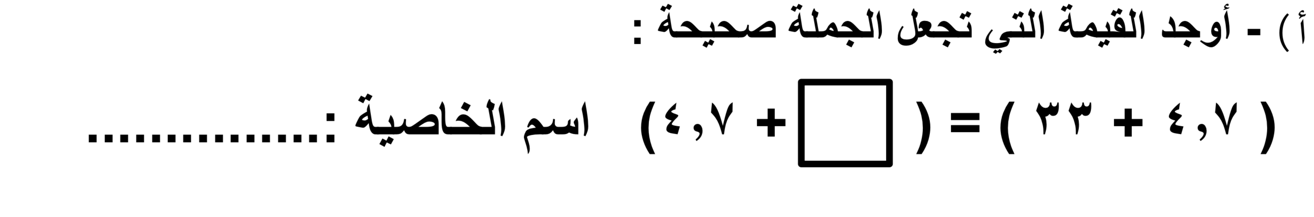 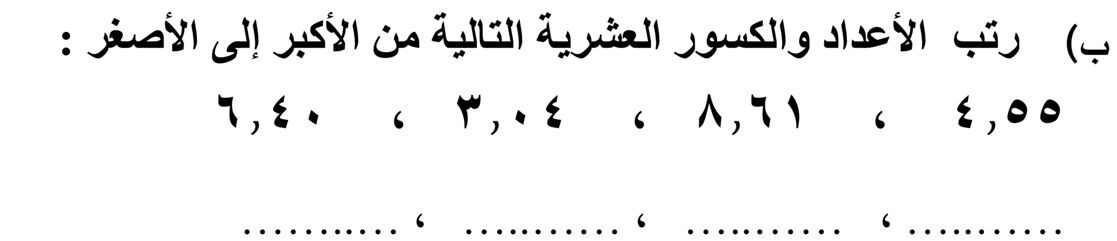 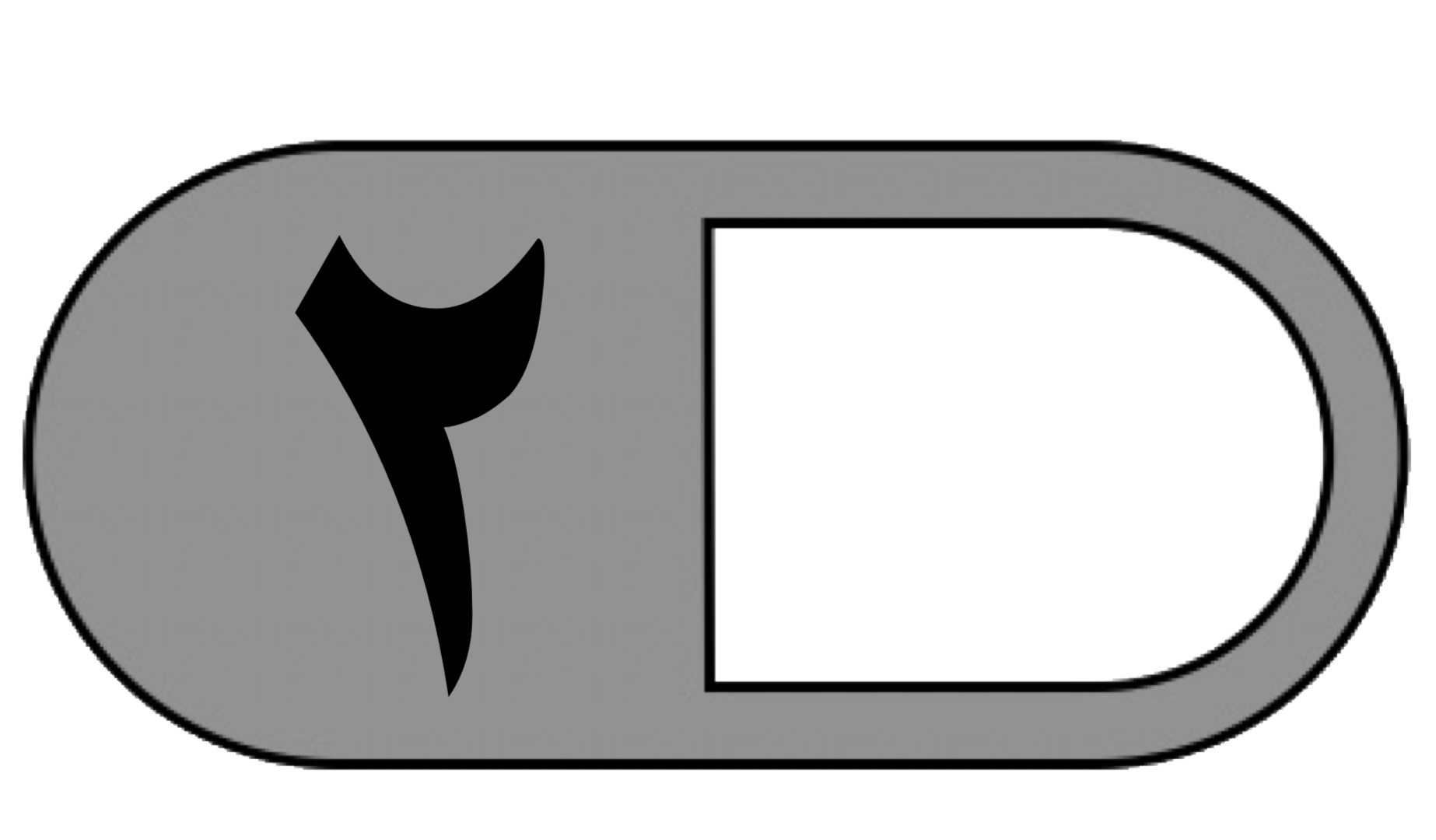 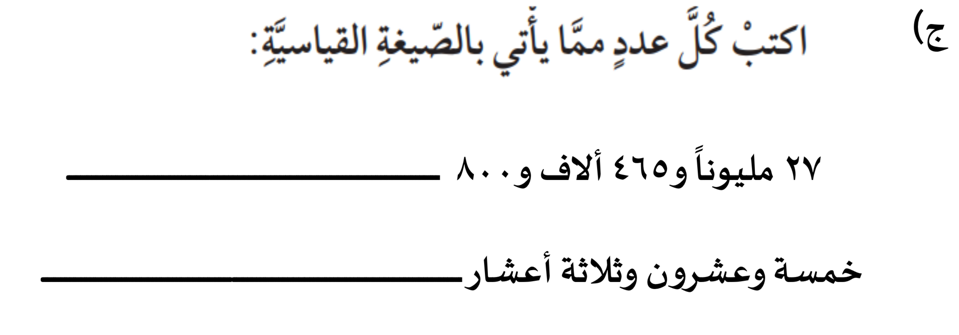 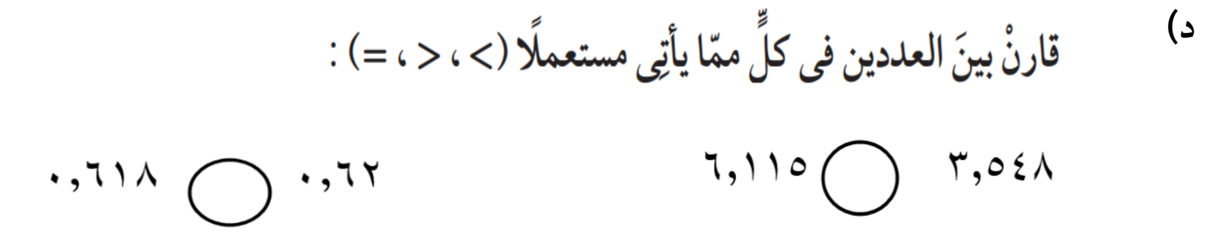 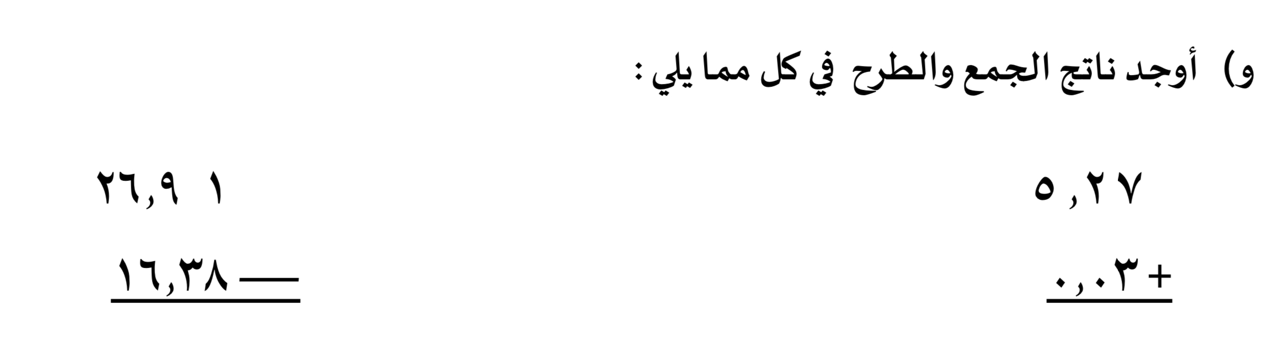 